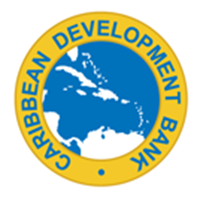 Expression of Interest Submission for Consulting Services from Firms using Selection Methods: QCBS, QBS, FBS, LCS and CQS(FE-S)June 2023How to Use This Submission TemplateThis guide (How to Use this Submission Template, specifically paragraphs 1 - 5) is not part of the submission.  It should not appear in the submission to the Client / Recipient. Similarly, notes to the Recipient in italics throughout are also not to be included in the submission, termed, Firms’ – Expression of Interest (EOI) Submission – summarised as FE-S.The FE-S provides guidance in compliance with the Procurement Policy for Projects Financed by CDB (Policy), dated November 2019, and the “Procurement Procedures for Projects Financed by CDB” (Procedures) dated January 2021, the Guidance Note for Evaluating Expressions of Interest and Proposals for Consulting Services and related Standard Procurement Documents (SPDs) of the Caribbean Development Bank (CDB). The defined terms and acronyms in the Procedures and aforementioned guidance note are, where applicable, the same as those in the FE-S.  Also, cross-referencing to the Procedures and the SPDs is used in this FE-S to assist users. Note the terms “Firms” and “Consultants” are used interchangeably here.This EOI Submission template is expected to be required by Recipients and used by Firms to achieve the following objectives:Outline the profiles, experience, and qualifications of consulting Firms.Identify the best qualified 3 to 6 consulting Firms, forming a shortlist of Firms, to be invited by the Recipient to submit Proposals under the Selection Methods of QCBS, QBS, FBS and LCS (as detailed in Procedures, Paragraphs 8.02 through 8.18). Identify the best qualified consulting Firm that will be invited to submit a combined Technical and Financial Proposal under the CQS Selection Method (as detailed in Procedures, Paragraphs 8.19 and 8.20).Use the information entered in this FE-S to evaluate the EOIs and to prepare the Firms’ – Expression of Interest (EOI) – Evaluation Report – summarised as FE-ER to seek CDB’s No Objection (NO), where required, of the results.The sourcing of EOIs can be undertaken using open or limited competition, geographically encompassing national, regional, or international Firms.Expression of Interest (EOI) Consulting Firms[Note to Firm: Insert signed Cover letter in a format of your choosing]Consulting Firm Information Brief Background of Consulting Firm Present a brief background of the firm. Describe the services provided by the firm. A company profile/brochure can also be attached. (Maximum 2000 words)Associations (Joint Venture partner(s) or Sub-consultancy firm(s) in association with the Lead Firm)Brief Background of JV partner(s) or SC firm(s) Present a brief background of each (of the) JV partner(s) or SC firm(s). Describe the services provided by each entity. A company profile/brochure of each entity can also be attached. (Maximum 2,000 words for each entity)(Please insert more text boxes as necessary for each entity)Summary of Rationale for the Structure of the Consultants Expressing InterestPresent the rationale for and benefits of working in association (JV or SC) with others rather than undertaking the assignment independently (as appropriate). Describe the proposed management and coordination approach between the firms and the anticipated role of each. (Maximum 500 words for each entity).We confirm that: (please check)	Documentation regarding our corporate structure including beneficial ownership has been attached. 	Documentation regarding our Board of Directors or equivalent has been attached.	A written agreement to associate for the purpose of this Expression of Interest or a letter of intent to enter into such agreement to perform the assignment if successful has been signed between the JV partners and has been attached (if applicable).	The lead consulting firm and JV partners, if any, are not sole proprietorships.	If our team is shortlisted and invited to submit a Proposal, we understand it is not permissible to transfer the invitation to any other Firm, such as a parent company, subsidiaries, and affiliates. We further confirm we understand that the Recipient/Client has the right to reject a Proposal if the Consultant drops or changes a JV member without the Client’s prior consent. Assignment Specific Qualifications and Experience of Lead Firm or JV Partners.Please provide relevant project information in the Sections below. Technical CompetenceCross-referencing your profile projects in Section E., Project References, highlight the technical qualifications and technical experience of your entity in undertaking similar assignments. Provide details of past experiences working with similar project authorities. (Maximum 500 words for each entity).Geographical ExperienceCross-referencing your profile projects in Section E., Project References, present experiences in similar geographic areas, highlighting local and regional experience on similar assignments. (Maximum 500 words for each entity).Financial Capabilityi.	Financial documentsThe (lead) firm and its parties shall provide copies of financial statements of the (lead) firm and JV partners, where applicable, within the last 5 years during the period 2018 to 2022 (including turnover from consulting services and other activities, profit & loss, current asset & liability, and fixed asset & liability) to demonstrate that they have the necessary financial capacity to undertake the assignment. The financial statements shall:(a)	reflect the financial situation of the (lead) firm or in case of JV member, and not an affiliated entity (such as parent company or group member).(b)	be independently audited or certified in accordance with local legislation.(c)	be complete, including all notes to the financial statements.(d)	correspond to accounting periods already completed and audited.(Please check)	Attached are copies of financial statements for the 5 years required above; and complying with the requirements.Financial dataThe table below should be completed to reflect the data provided in the financial statements.Management Competence Describe standard policies, procedures, and practices that your entity has to assure quality interaction with clients and outputs. Please list any quality assurance certification that your entity may have which are relevant to this assignment. (Maximum 500 words for each entity).How will your entity handle complaints concerning the performance of experts or quality of the reports submitted for this assignment? What internal controls are in place to address and resolve complaints? (Maximum 500 words for each entity).How will you ensure the quality of your entity’s performance over the life of this assignment? (Maximum 500 words for each entity).Describe standard policies, procedures, and practices that your entity has put in place to avoid changes/replacements of personnel and to ensure the continuity of professional services once contracted. (Maximum 500 words for each entity).Describe what occupational health and safety policies and practices your entity has in place to safeguard the well-being of your proposed experts? Specifically describe arrangements you have in place for medical, accident, and life insurance coverage during the assignment. (Maximum 1000 words for each entity).Describe what standard environmental and social policies, procedures, and practices your entity has in place to safeguard communities and the wider environment from any harm while conducting assignments. (Maximum 1000 words for each entity).Other Information Relevant to this Assignment (maximum of 500 words)Project ReferencesPlease select the most recent and relevant projects to demonstrate the entity’s technical qualifications, technical experience, and geographical experience (maximum 2 projects within the last ten (10) years).Project SummaryProject Details(Note to Firm: Please insert more Project Details tables as necessary with their corresponding PN reference numbers against the Project Summary table.)III.	Brief Comments on Terms of Reference (no more than 500 words)Professional human resources of entity with experience related directly to the type of assignment.Provide details in the table below of the professional human resources available to execute the type of assignment in question. (Please insert and modify rows and columns as necessary)V.	Brief Comments on existing commitments (no more than 500 words)Provide a summary of current capacity / existing commitments of projects being undertaken. EOI Attachments[Insert Letterhead of (lead) Entity]VII.	Governance and Eligibility DeclarationWe [insert name of the consulting firm or joint partners], represented by the undersigned, certify to the best of our knowledge and belief that: (please check)	Understanding: We have read the Request for Expressions of Interest, including the draft terms of reference (TOR), for this assignment.Governance: 	No Conflicts of Interest: Neither the consulting firm nor its JV member or SC or any of its experts prepared the TOR for this activity and have no conflict of interest in accordance with the Procurement Procedures for Projects Financed by CDB (January 2021) Section 5 particularly Paragraphs 5.17 Conflict of Interest.	No Conflicts of Interest: None of the members of our entity are subsidiaries of and/or dependent on the Client, Executing Agency or the Implementing Agency or individuals related to them and do not have an unfair competitive advantage in accordance with the Procurement Procedures for Projects Financed by CDB (January 2021) Section 5 particularly Paragraphs 5.18 – 5.20 Unfair Competition.	Suspension and Debarment: We, the lead entity and JV member or SC along with any of our subcontractors, suppliers, consultants, manufacturers, or service providers for any part of the proposed services, are not subject to, and not controlled by any entity or individual that is subject to, a temporary suspension or a debarment imposed by CDB or subject to a public debarment by an MDB which is a signatory to the Agreement on Mutual Enforcement of Debarment Decisions. Further, we are not ineligible under the Employer’s country laws or official regulations or pursuant to a decision of the United Nations Security Council. Neither the consulting firm nor the JV member or SC has ever been convicted of an integrity-related offense or crime related to corruption, fraud, collusion, coercion, or obstruction.	Suspension and Debarment: We understand that it is our obligation to notify CDB should any member of the entity become ineligible to work with CDB or other MDBs or be convicted of an integrity-related offense or crime as described above and in accordance with the Procurement Procedures for Projects Financed by CDB (January 2021) Section 5 particularly Paragraphs 5.25-5.27 Prohibited Practices.	No Misrepresentations: We understand that any misrepresentations that knowingly or recklessly mislead or attempt to mislead, may lead to the automatic rejection of the proposal or cancellation of the contract, if awarded, and may result in further remedial action, in accordance with CDB’s Prohibited Practices and Other Integrity Related Matters Framework.Eligibility: 	Eligibility: All consulting entities proposed in this EOI are eligible to participate in CDB-funded, -supported and –administered activities in accordance with Section 4 of the Procurement Policy for Projects Financed by CDB (November 2019) and Section 4 of the Procurement Procedures for Projects Financed by CDB (January 2021).	Experience Declaration: We confirm that the project references submitted as part of this EOI accurately reflect the experience and involvement of the specified entity.	Agreement of Association: JV member(s) named in this EOI, authorised us in writing to represent them in expressing interest in this activity as detailed and attached in the Letter of Agreement / Intent to enter into a JV Agreement.	Agreement of Association: Sub-consultant(s) named in this EOI, confirmed their interest in this activity in writing by way of signing a document indicating their willingness and availability to participate in the assignment.	State-owned Enterprise or Institution: We are not a state-owned enterprise or institution. OR	State-owned Enterprise or Institution: We are a state-owned enterprise or institution but are legally and financially autonomous and operate under commercial law.Signature:
________________________Authorised Representative		Date of Submission: [dd-mmm-yyyy]Project CountryCooperative Republic of GuyanaProject Number, 10 /SFR-OR-GUYProject NameLinden to Mabura Hill Road Upgrade ProjectSpecific Assignment Name Strengthening Axle Load ControlEOI Identification Number73602-C-9Name of Firm:Name of Firm:Country of Registration:Registered Postal Address:Contact Telephone Number:E-mail Address:Name of Authorised Representative EOI Submitted by:Position of Authorised Representative:Name of FirmCountry of RegistrationJoint Venture (JV) or Sub-consultant (SC) Name of Authorised Representative EOI Submitted byPosition of Authorised RepresentativeFinancial information in(USD equivalent in 000s)Historic information for previous 5 yearsHistoric information for previous 5 yearsHistoric information for previous 5 yearsHistoric information for previous 5 yearsHistoric information for previous 5 yearsFinancial information in(USD equivalent in 000s)Year 1Year 2Year 3Year 4Year 5Statement of Financial Position (Information from Balance Sheet)Statement of Financial Position (Information from Balance Sheet)Statement of Financial Position (Information from Balance Sheet)Statement of Financial Position (Information from Balance Sheet)Statement of Financial Position (Information from Balance Sheet)Statement of Financial Position (Information from Balance Sheet)Total Assets (TA)Total Liabilities (TL)Total Equity/Net Worth (NW)Current Assets (CA)Current Liabilities (CL)Working Capital (WC)Information from Income StatementInformation from Income StatementInformation from Income StatementInformation from Income StatementInformation from Income StatementInformation from Income StatementTotal Revenue (TR)Profits Before Taxes (PBT)Cash Flow InformationCash Flow InformationCash Flow InformationCash Flow InformationCash Flow InformationCash Flow InformationCash Flow from Operating ActivitiesPNProject TitleCountry Duration(no. of months)Contracting Party Entity12345678910PN 1PN 1Project TitleCountry/RegionStart DateCompletion DateContinuous/IntermittentContracting Party Entity(Note to Firm: indicate name of the Lead Consulting Firm/JV partner)Funding Source(Note to Firm: indicate, for example, whether from MDB, Private Sector, Public Sector, etc.)Value of Contract in USDValue of Services provided by the entity in USDDescription(Note to Firm: indicate your role, for example, whether Consulting Firm, JV partner or sub-contractor and inputs in person-months and describe the types of activities undertaken)Point of Contact of Contracting Party Name:Contact Number:E-mail address: PN 2PN 2Project TitleCountry/RegionStart DateCompletion DateContinuous/IntermittentContracting Party Entity(Note to Firm: indicate name of the Lead Consulting Firm/JV partner)Funding Source(Note to Firm: indicate, for example, whether from MDB, Private Sector, Public Sector, etc.)Value of Contract in USDValue of Services provided by the entity in USDDescription(Note to Firm: indicate your key position role, for example, whether Consulting Firm, JV partner or sub-contractor and inputs in person-months and describe the types of activities undertaken)Point of Contact of Contracting Party Name:Contact Number:E-mail address: 123456No.Category of Specialisation of Expertise and Skillset General number of this resource availableMinimum number of years of experience desirable by ClientTotal number of Resources in column 3 who meet the requirements in column 4. Comments/Further information, if any N.B.To be inserted by the Client.To be completed by Firm, for e.g., total number of specialist availableTo be completed by the Firm, for e.g., total number of each specialist available with at least 10/15 years of experienceTo be completed by the Firm1Axle Load Control Specialist[ ][15 years][ ]2Institutional Training Specialist       [ ]   [10 years]          [ ]3 Public Information Specialist       [ ]   [10 years]          [ ]No.Description1Certificate of Registration or Incorporation of the lead member2Certificate of Registration or Incorporation of the JV member (for each member)3Documentation regarding Corporate Structure including beneficial ownership for each member of the Association4JV Agreement Letter of Intent to enter a JV Agreement (where relevant)5Documentation regarding the firm’s (JV partners, as applicable,) Board of Directors6Financial Statements7Signed Governance and Eligibility Declaration on letterhead of consultant8National Insurance Scheme (Guyana) and Guyana Revenue Authority Compliance Certificates (Local Firms only)